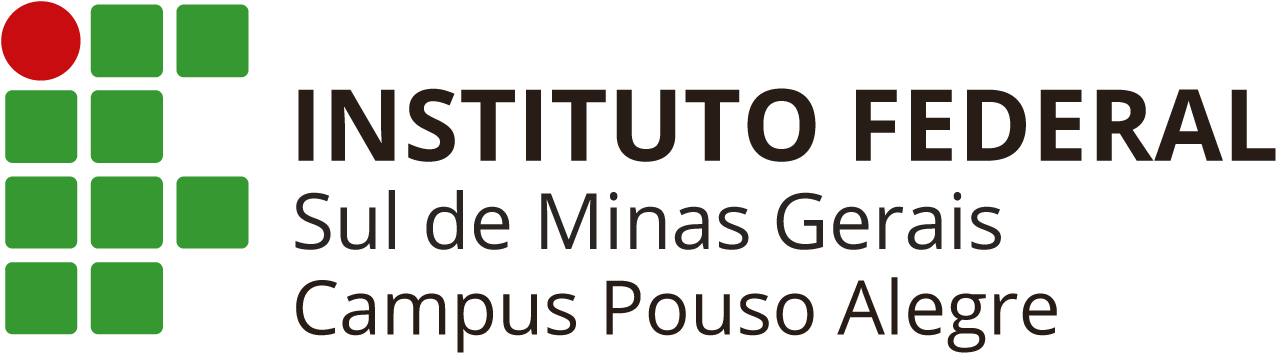  INSTITUTO FEDERAL DE EDUCAÇÃO, CIÊNCIA E TECNOLOGIADO SUL DE MINAS GERAIS CAMPUS POUSO ALEGRECURSO DE ENGENHARIA QUÍMICANOME DO DISCENTENOME DO ORIENTADORPOUSO ALEGRE – MG2021PRÉ-PROJETO DE TRABALHO DE CONCLUSÃO DE CURSOAluno: Preencher com nome completo o nome do discenteOrientador: Preencher o nome completo do orientadorSigilo do TCC: Sem Sigilo (     )          Sigilo Parcial (     )          Sigilo Total (     )   TÍTULO: Preencher com o título pretendido do trabalho de conclusão de cursointrodução (Máximo de 300 palavras ou uma lauda)Ex: Em um mercado, atual e globalizado, grande parte dos preços das matérias primas das indústrias químicas são definidas por valor de mercado (TOLMAQUIM et al, 2007).Ex: Em um mercado, atual e globalizado, grande parte dos preços das matérias primas das indústrias químicas são definidas por valor de mercado (TOLMAQUIM et al, 2007).Ex: Em um mercado, atual e globalizado, grande parte dos preços das matérias primas das indústrias químicas são definidas por valor de mercado (TOLMAQUIM et al, 2007).Ex: Em um mercado, atual e globalizado, grande parte dos preços das matérias primas das indústrias químicas são definidas por valor de mercado (TOLMAQUIM et al, 2007).Ex: Em um mercado, atual e globalizado, grande parte dos preços das matérias primas das indústrias químicas são definidas por valor de mercado (TOLMAQUIM et al, 2007).Ex: Em um mercado, atual e globalizado, grande parte dos preços das matérias primas das indústrias químicas são definidas por valor de mercado (TOLMAQUIM et al, 2007).Ex: Em um mercado, atual e globalizado, grande parte dos preços das matérias primas das indústrias químicas são definidas por valor de mercado (TOLMAQUIM et al, 2007).Ex: Em um mercado, atual e globalizado, grande parte dos preços das matérias primas das indústrias químicas são definidas por valor de mercado (TOLMAQUIM et al, 2007).Ex: Em um mercado, atual e globalizado, grande parte dos preços das matérias primas das indústrias químicas são definidas por valor de mercado (TOLMAQUIM et al, 2007).Ex: Em um mercado, atual e globalizado, grande parte dos preços das matérias primas das indústrias químicas são definidas por valor de mercado (TOLMAQUIM et al, 2007).Ex: Em um mercado, atual e globalizado, grande parte dos preços das matérias primas das indústrias químicas são definidas por valor de mercado (TOLMAQUIM et al, 2007).JUSTIFICATIVA (Máximo de 300 palavras ou uma lauda)Os fertilizantes constituem uma importante parcela da indústria química brasileira. De acordo com COSTA e SILVA (2012), a indústria de fertilizante representou, em 2011, 10,7% do faturamento das indústrias químicas. Os fertilizantes constituem uma importante parcela da indústria química brasileira. De acordo com COSTA e SILVA (2012), a indústria de fertilizante representou, em 2011, 10,7% do faturamento das indústrias químicas. Os fertilizantes constituem uma importante parcela da indústria química brasileira. De acordo com COSTA e SILVA (2012), a indústria de fertilizante representou, em 2011, 10,7% do faturamento das indústrias químicas. Os fertilizantes constituem uma importante parcela da indústria química brasileira. De acordo com COSTA e SILVA (2012), a indústria de fertilizante representou, em 2011, 10,7% do faturamento das indústrias químicas. Os fertilizantes constituem uma importante parcela da indústria química brasileira. De acordo com COSTA e SILVA (2012), a indústria de fertilizante representou, em 2011, 10,7% do faturamento das indústrias químicas. Os fertilizantes constituem uma importante parcela da indústria química brasileira. De acordo com COSTA e SILVA (2012), a indústria de fertilizante representou, em 2011, 10,7% do faturamento das indústrias químicas. Os fertilizantes constituem uma importante parcela da indústria química brasileira. De acordo com COSTA e SILVA (2012), a indústria de fertilizante representou, em 2011, 10,7% do faturamento das indústrias químicas. Os fertilizantes constituem uma importante parcela da indústria química brasileira. De Em razão do exposto acima, o presente trabalho propõe a elaboração de uma planta piloto para simular os principais parâmetros de processo...objetivos (Máximo de 150 palavras)4.1 Objetivo geralO trabalho terá como principal objetivo o diagnóstico energético do sistema de vapor e condensado de uma planta industrial...4.2 Objetivo específicoPara o objetivo geral ser alcançado, foram definidos os seguintes objetivos específicos:● XXXXX XXXXX XXXX XXXX XXXXX XXXX XXXX● XXXXX XXXXX XXXX XXXX XXXXX XXXX XXXX● XXXXX XXXXX XXXX XXXX XXXXX XXXX XXXX● XXXXX XXXXX XXXX XXXX XXXXX XXXX XXXX● XXXXX XXXXX XXXX XXXX XXXXX XXXX XXXX● XXXXX XXXXX XXXX XXXX XXXXX XXXX XXXX METODOLOGIA (Máximo de 300 palavras ou uma lauda)Com base nos balanços de massa e energia realizados na planta de fertilizantes, será aplicado a tecnologia Pinch conforme (TOWLER, 2008), (KWONG, 2013) e (KEMP, 2007).Com base nos balanços de massa e energia realizados na planta de fertilizantes, será aplicado a tecnologia Pinch conforme (TOWLER, 2008), (KWONG, 2013) e (KEMP, 2007).Com base nos balanços de massa e energia realizados na planta de fertilizantes, será aplicado a tecnologia Pinch conforme (TOWLER, 2008), (KWONG, 2013) e (KEMP, 2007).Com base nos balanços de massa e energia realizados na planta de fertilizantes, será aplicado a tecnologia Pinch conforme (TOWLER, 2008), (KWONG, 2013) e (KEMP, 2007).Com base nos balanços de massa e energia realizados na planta de fertilizantes, será aplicado a tecnologia Pinch conforme (TOWLER, 2008), (KWONG, 2013) e (KEMP, 2007).Com base nos balanços de massa e energia realizados na planta de fertilizantes, será aplicado a tecnologia Pinch conforme (TOWLER, 2008), (KWONG, 2013) e (KEMP, 2007).Com base nos balanços de massa e energia realizados na planta de fertilizantes, será aplicado a tecnologia Pinch conforme (TOWLER, 2008), (KWONG, 2013) e (KEMP, 2007).Com base nos balanços de massa e energia realizados na planta de fertilizantes, será aplicado a tecnologia Pinch conforme (TOWLER, 2008), (KWONG, 2013) e (KEMP, 2007).Com base nos balanços de massa e energia realizados na planta de fertilizantes, será aplicado a tecnologia Pinch conforme (TOWLER, 2008), (KWONG, 2013) e (KEMP, 2007).Com base nos balanços de massa e energia realizados na planta de fertilizantes, será aplicado a tecnologia Pinch conforme (TOWLER, 2008), (KWONG, 2013) e (KEMP, 2007).RESULTADOS ESPERADOS (Máximo de 300 palavras ou uma lauda)Com base nos balanços de massa e energia realizados na planta de fertilizantes, será aplicado a tecnologia Pinch conforme (TOWLER, 2008), (KWONG, 2013) e (KEMP, 2007).Com base nos balanços de massa e energia realizados na planta de fertilizantes, será aplicado a tecnologia Pinch conforme (TOWLER, 2008), (KWONG, 2013) e (KEMP, 2007).Com base nos balanços de massa e energia realizados na planta de fertilizantes, será aplicado a tecnologia Pinch conforme (TOWLER, 2008), (KWONG, 2013) e (KEMP, 2007).Com base nos balanços de massa e energia realizados na planta de fertilizantes, será aplicado a tecnologia Pinch conforme (TOWLER, 2008), (KWONG, 2013) e (KEMP, 2007).Com base nos balanços de massa e energia realizados na planta de fertilizantes, será aplicado a tecnologia Pinch conforme (TOWLER, 2008), (KWONG, 2013) e (KEMP, 2007).Com base nos balanços de massa e energia realizados na planta de fertilizantes, será aplicado a tecnologia Pinch conforme (TOWLER, 2008), (KWONG, 2013) e (KEMP, 2007).Com base nos balanços de massa e energia realizados na planta de fertilizantes, será aplicado a tecnologia Pinch conforme (TOWLER, 2008), (KWONG, 2013) e (KEMP, 2007).Com base nos balanços de massa e energia realizados na planta de fertilizantes, será aplicado a tecnologia Pinch conforme (TOWLER, 2008), (KWONG, 2013) e (KEMP, 2007).Com base nos balanços de massa e energia realizados na planta de fertilizantes, será aplicado a tecnologia Pinch conforme (TOWLER, 2008), (KWONG, 2013) e (KEMP, 2007).Com base nos balanços de massa e energia realizados na planta de fertilizantes, será aplicado a tecnologia Pinch conforme (TOWLER, 2008), (KWONG, 2013) e (KEMP, 2007).CRONOGRAMA referênciasFELDER, R.M.; ROUSSEAU, R.W. Princípios Elementares dos Processos Químicos. 3.ed. LTC – Livros Técnicos e Científicos S/A, 2005.AtividadesFevMarAbrMaiJunJulAgoSetOutNovDez1 - Revisão Bibliográfica2- Balanço de Massa e Energia3 - XXXX4 - XXXX5 - XXXX6 - XXXX7 - XXXX8 - XXXX9 - Defesa